ŽIVALI SPOMLADISpomladi se prebudijo živali, ki so zimo prespale. Iz toplih krajev se vrnejo ptice selivke in si spletajo gnezda. Živali se razmnožujejo in pripravljajo domovanja za svoje mladiče.RAZVOJ ŽABE - narišiRAZVOJ METULJA - NARIŠIPTICE STALNICE so ptice, ki __________________________________________________.Med zimo jim lahko pomagamo tako, da ________________________________________. Naštej jih: ________________________, ____________________in___________________.PTICE SELIVKE so ptice, ki ____________________________________________________.Selijo se zato, ker __________________________________Vrnejo se _________________. To so naslednje ptice _________________, __________________in __________________.PREBERI naslednje povedi. Postavi jih v pravilni vrstni red.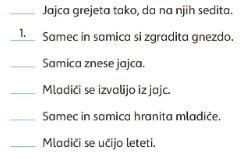 Dobro si oglej slike v predstavitvi in dopolni spodnjo preglednico s kljukico. Dobro premisli, če ima žival krila, noge, rep, plavuti in ali leti, hodi, se plazi ali plava.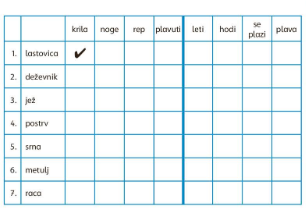 NAVODILA STARŠEMNajprej si otroci ogledajo in dobro preberejo predstavitev o živalih. Na podlagi tega rešijo zgornje naloge.JAJČECAPAGLAVECŽABAJAJČECAGOSENICABUBAMETULJMETULJ